РЕШЕНИЕ«19» июня 2013 г.                                                                               № 102/1314 г. Тулун                О процедуре проведения случайной выборки (жребия) подписных листов для проверки достоверности подписей избирателей и соответствующих им сведений об избирателях, содержащихся в подписных листах, представленных в поддержку выдвижения кандидата при проведении муниципальных выборов 8 сентября 2013 годаВ соответствии с частью 2 статьи 61 Закона Иркутской области «О муниципальных выборах в Иркутской области» для проведения проверки подписей избирателей, собранных в поддержку выдвижения кандидата при проведении муниципальных выборов 8 сентября 2013 года, Тулунская районная территориальная избирательная комиссияРЕШИЛА:1. Установить процедуру проведения случайной выборки (жребия) подписных листов для проверки достоверности подписей избирателей и соответствующих им сведений об избирателях, содержащихся в подписных листах, представленных в поддержку выдвижения кандидата при проведении муниципальных выборов 8 сентября 2013 года (прилагается).2. Проверке подлежат все отобранные в результате случайной выборки (жребия) подписные листы, подписи избирателей и соответствующие им сведения об избирателях.3. Избирательная комиссия извещает кандидата, представившего в данную комиссию для регистрации установленное количество подписей избирателей, о дате, месте и времени проведения проверки подписных листов, отобранных в результате случайной выборки (жребия), указанной в пункте 1 решения. Председатель комиссии	                                                                    Л.В. БеляевскаяСекретарь комиссии                                                                           Т.А. ШагаеваПриложение к решению Тулунской районнойтерриториальной избирательной комиссии                                        от «19» июня 2013 г. № 102/1314ПРОЦЕДУРА проведения случайной выборки (жребия) подписных листов для проверки достоверности подписей избирателей и соответствующих им 
сведений об избирателях, содержащихся в подписных листах, представленных в поддержку выдвижения кандидата при проведении муниципальных выборов 8 сентября 2013 года1. Общие положения Случайная выборка (жребий) подписных листов для проверки достоверности подписей избирателей и соответствующих им сведений об избирателях, содержащихся в подписных листах, представленных в поддержку выдвижения кандидата при проведении муниципальных выборов 8 сентября 2013 года, проводится в помещении избирательной комиссии (территориальной, окружной) в день приема от кандидата документов для регистрации. Случайная выборка (жребий) проводится членом (членами) Рабочей группы по приему и проверке документов, представленных кандидатами при проведении муниципальных выборов 8 сентября 2013 года (далее – Рабочая группа).  При проведении случайной выборки (жребия) вправе присутствовать кандидат, представивший необходимое для регистрации количество подписей избирателей, его уполномоченные представители или доверенные лица.4. Для проведения случайной выборки (жребия) используется протокол об итогах сбора подписей избирателей, уточненный кандидатом в соответствии с фактическими результатами приема подписных листов, в котором указаны номера представленных папок с подписными листами, количество подписных листов и подписей избирателей в каждой папке.5. Единицей случайной выборки является подпись избирателя. 6. Выборка осуществляется с помощью конвертов, в которые помещены номера, соответствующие номерам подписей в подписных листах. Член рабочей группы случайным образом отбирает конверты с номерами подписей и по данным протокола об итогах сбора подписей избирателей последовательно суммирует количество подписей, содержащихся в подписных листах, до достижения установленного количества подписей.7. После завершения процедуры составляется в трех экземплярах протокол случайной выборки (жребия), который подписывается членом Рабочей группы, проводившим выборку, кандидатом и лицами, указанными в пункте 3, присутствовавшими при проведении случайной выборки. Протокол случайной выборки (жребия) регистрируется как исходящий документ в порядке, установленном инструкцией по делопроизводству в соответствующей избирательной комиссии (прилагается). Один экземпляр указанного протокола передается кандидату либо его представителю, второй – руководителю рабочей группы и вместе с другими материалами по окончании проверки подписных листов используется для подготовки проекта решения избирательной комиссии (территориальной) о регистрации кандидата либо об отказе в регистрации, а третий хранится в Рабочей группе.8. Проверке подлежат все отобранные в результате случайной выборки (жребия)  подписи избирателей и соответствующие им сведения об избирателях.Приложение ПРОТОКОЛпроведения случайной выборки (жребия) подписных листов дляпроверки достоверности подписей избирателей и соответствующих им 
сведений об избирателях, содержащихся в подписных листах,представленных в поддержку выдвижения кандидатапри проведении муниципальных выборов 8 сентября 2013 года«_____»	2013 г.                                                                            г. _____________В соответствии с частью 2 статьи 61 Закона Иркутской области «О муниципальных выборах в Иркутской области» в присутствии ______________ (кандидата, его уполномоченного представителя, доверенного лица) проведена случайная выборка (жребий) подписей избирателей для определения десяти подписей избирателей, собранных в поддержку выдвижения кандидата ____________________________________________________, подлежащих проверке.(фамилия, имя, отчество кандидата)В результате процедуры случайной выборки (жребия) подписей избирателей и соответствующих им сведений, содержащихся в подписных листах, представленных в поддержку выдвижения кандидата в депутаты Думы Тулунского муниципального района, отобраны следующие подписи:№ _______________________________________________________________________В ходе процедуры случайной выборки отобрано_10_ подписей избирателей.Проверка отобранных в результате проведения случайной выборки (жребия) подписей избирателей будет проводиться в помещении избирательной комиссии по адресу: ______________, «__» ____	2013 года.Член Рабочей группы      _________________                        ____________                   _____________________Кандидат (уполномоченныйпредставитель, доверенное лицо)      _________________         _________________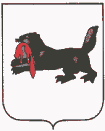 ИРКУТСКАЯ  ОБЛАСТЬТУЛУНСКАЯ РАЙОННАЯТЕРРИТОРИАЛЬНАЯ ИЗБИРАТЕЛЬНАЯ КОМИССИЯ